FORM PENGAJUAN PEMBUATAN SUBDOMAIN WEBSITE DI LINGKUNGAN UII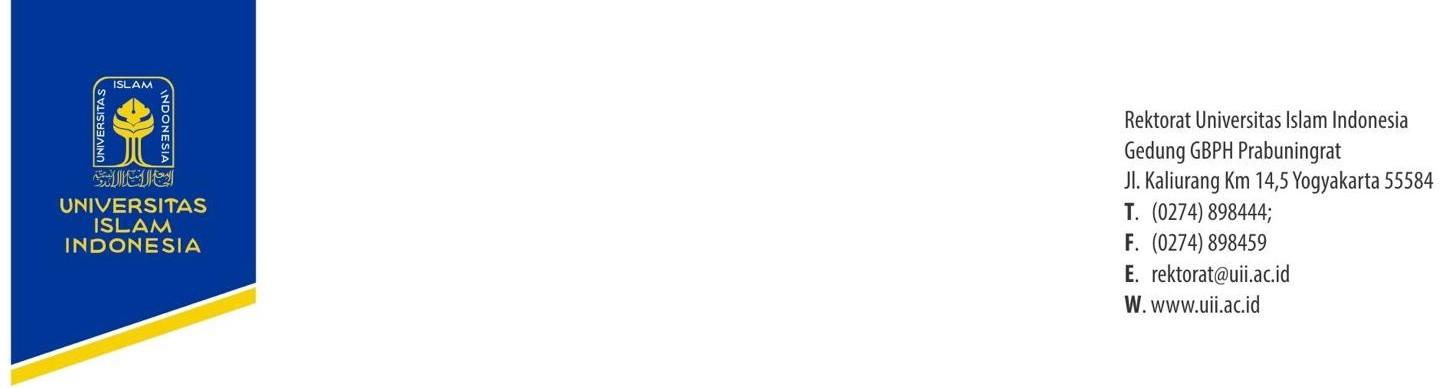 Penyerahan akuna. Melalui email ke :……………………………………………………………………….b. Serah terima langsungDengan ini menyatakan bahwa isian di atas diisi dengan sebenar-benarnya dan pihak bersangkutan bertanggung jawab sepenuhnya atas subdomain yang diajukan.Mengetahui,	Yogyakarta, ..............................................Pimpinan Unit							Pemohon( ..................................................)	( .......................................................)*Note : Formulir ini dipakai untuk pengajuan subdomain baru atau perubahan. Mohon isikan data berikut dengan lengkap & jelas.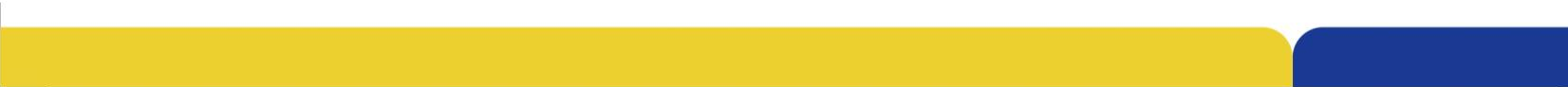 Nama Unit Penanggung Jawab UnitData Pengelola Website : ………………………………………………………………: ………………………………………………………………Nama Pengelola : ………………………………………………………………Email Pengelola : ……………………………………………………….……..Nomer HP Pengelola : ………………………………………………………………Usulan Nama SubdomainKeterangan tambahan: ………………………………………………………………: ………………………………………………………………